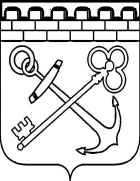 КОМИТЕТ ПО ПЕЧАТИ И СВЯЗЯМ С ОБЩЕСТВЕННОСТЬЮЛЕНИНГРАДСКОЙ ОБЛАСТИПРИКАЗот ___ ____________ 2018 года № ____Об утверждении направлений расходования средств областного бюджетаЛенинградской области, предусмотренных Комитету по печати и связям 
с общественностью Ленинградской области на 2019 год и на плановый период 2020 и 2021 годов на реализацию мероприятий в сфере информационной политики Ленинградской областиВ целях реализации мероприятий в сфере информационной 
политики Ленинградской области в 2019 году и в соответствии 
с пунктом 3.1. Положения о Комитете по печати  и связям с общественностью Ленинградской области, утвержденного Постановлением Правительства Ленинградской области от 15.04.2016 № 105 п р и к а з ы в а ю: Утвердить следующие направления расходования средств областного бюджета Ленинградской области, предусмотренных Комитету по печати и связям с общественностью Ленинградской области на 2019 год и на плановый период 2020 и 2021 годов, на реализацию мероприятий в сфере информационной политики Ленинградской области областным законом Ленинградской области 
от 20 декабря 2018 года № 130-оз «Об областном бюджете Ленинградской области на 2019 год и на плановый период 2010 и 2021 годов»:Организация освещения в печатных средствах массовой информации, 
в электронных средствах массовой информации (телевидение и радио, сетевые), 
в  сети «Интернет» актуальных вопросов и событий политической, общественной, экономической, культурной, спортивной жизни Ленинградской области, иных социально и общественно значимых вопросов;Организация и проведение круглых столов, пресс-туров, пресс-конференций, мероприятий с журналистами в формате «пресс – клуба», прямых линий в сети «Интернет», конференций, интервью, семинаров;Организация проведения тематического мониторинга печатных 
и электронных средств массовой информации, мониторинга социальных сетей;Организация предоставления права пользования информационно-аналитическими системами, предназначенными для организации проведения тематического мониторинга печатных, электронных средств массовой информации, а также социальных сетей;Организация визуального сопровождения мероприятий, в том числе 
в формате электронной презентации, мобильной выставки, стационарной выставки;Организация исследования и анализа медиасреды и информационного поля Ленинградской области и разработки концепции их развития.Финансовое обеспечение расходов областного бюджета Ленинградской области на проведение мероприятий по направлениям, указанным 
в пункте 1 настоящего Приказа, осуществляется в пределах бюджетных ассигнований, предусмотренных Комитету по печати и связям с общественностью Ленинградской области, и доведенных лимитов бюджетных обязательств на 2019 год и на плановый период 2020 и 2021 годов.3. Контроль за исполнением настоящего Приказа оставляю за собой.Исполняющий обязанности председателя Комитета по печати связям с общественностьюЛенинградской области                                                                             Д.Б. Фоменко Согласовано:Начальник сектора правовогофинансового обеспечения игосударственного заказа_______________________Климович К.В.(дата)Главный специалист 
сектора правовогофинансового обеспечения игосударственного заказа Комитета_______________________Леоненко Е.В.(дата)Начальник отдела медиапланирования  Суровцева Л.В._______________________(дата)Консультант отдела медиапланирования  Нетупская М.В._______________________(дата)